ÇALGI ÇENGİ İKİMİZGösterim Tarihi: 06 Ocak 2017Dağıtım: PinemaYapım: Tr 40 33 ProductıonsYapımcı: Necati KocabayYönetmen: Selçuk AydemirSenaryo: Selçuk AydemirUygulayıcı Yapımcı: Cem BaydurGörüntü Yönetmeni: Özgür PolatYapım Koordinatörü: Fatih CanoğluSanat Yönetmeni: Veli KahramanKostüm: Feride AydınMakyaj: Derya ErgünKurgu: Aykut YıldırımMüzik: Aytekin AtaşÇekim Yeri: İstanbulSüre: 114 dk.Medya İletişim Danışmanlığı: Deep İletişim / Filiz ÖcalSosyal Medya Hesapları:Facebook: calgicengifilmTwitter: calgicengifilmInstagram: calgicengifilmFragman: https://youtu.be/j25By_v8IZYOyuncular: Ahmet Kural (Gürkan), Murat Cemcir (Salih), Rasim Öztekin (Bünyamin), Ahmet Gülhan (Naz Baba), Ayşe Kökçü (Naz Anne), Nur Erkul (Naz), Ayhan Taş (İsmet), Burak Satıbol (Samet), Şinasi Yurtsever (Mahmut), Ceyhun Güneş (Gökmen), İlker Yakut (Semih), Tuna Orhan (Yunus), Cahit Gök (Cemal), Barış Yıldız (Selami), Korhan Herduran (Hulusi), Samet Gürsel (Kadri), Cemil Şahin (Simitçi), Osman Kaba (Doktor), Hakan Akın (Metin), Erdal Şahin (Suçlu), Okan Has (Polis), Atilla Pekdemir (Döşemeci Numan Usta), Zihni Göktay (Komiser)Konu:Filmde, 6 yıl önce bulaştıkları mafya tarafından resmi düğün şarkıcılığı görevi icra ettirilen Gürkan (Ahmet Kural) ve Salih’in (Murat Cemcir) tehlike ve komedi dolu maceraları devam ediyor. ‘Çalgı Çengi İkimiz’ de sevdiği kızla evlenmek için mafyadan ayrılmak isteyen Salih ve kuzeni Gürkan’a bunu gerçekleştirmeleri için tek bir şart sunulur. Gittikleri düğündeki nikah memurunu kaçırmaları emredilen ikilinin başına hiç beklenmedik ve birbirinden ilginç olaylar gelecektir. --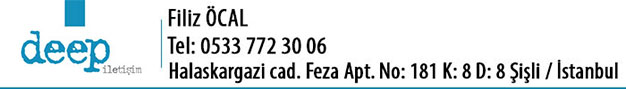 